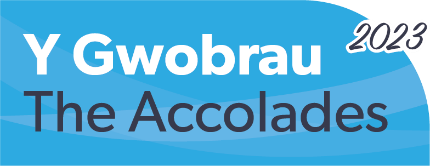 
Adeiladu dyfodol disglair i blant a theuluoeddFfurflen gaisEnw’r prosiect: Sut i lenwi’r ffurflen honCyn i chi lenwi’r ffurflen hon, cymerwch gipolwg ar y canllaw hwn i’ch helpu i wneud yn siŵr bod eich cais mor gryf â phosibl.Sicrhewch eich bod chi:yn ateb bob cwestiwn ar y ffurflen hon – os na fyddwch chi, ni fydd ein beirniaid yn sgorio eich ffurflenwrth ateb y cwestiynau, dylech nid yn unig ddweud wrthym fod eich prosiect yn rhyfeddol – ond hefyd dweud wrthym pam mae mor dda a sut mae’n gwneud gwahaniaethyn dangos yn glir sut mae gwaith a chyflawniadau eich prosiect yn cefnogi plant, pobl ifanc a/neu deuluoeddyn rhoi cymaint o dystiolaeth â phosibl oddi wrth gymaint o bobl a sefydliadau gwahanol sy’n gysylltiedig â’ch prosiect â phosibl, gan gynnwys pobl sy’n cael eu cefnogi gan eich prosiect – oes gennych chi unrhyw ystadegau sy’n dangos y gwahaniaeth y mae eich prosiect wedi’i wneud neu ddyfyniadau o blant a theuluoedd sydd wedi elwa o’ch prosiect? Os oes, dylech eu cynnwysyn gwneud yn siŵr eich bod yn dangos llawer o dystiolaeth i ni am sut mae eich prosiect neu sefydliad wedi bod o fudd i’r plant, pobl ifanc a/neu deuluoedd y mae’n eu cefnogi – os na allwch ddangos y dystiolaeth hon i ni oherwydd nad oes gennych ddigon i’w ddangos i’n barnwyr, daliwch ati oddi ar wneud cais a gwnewch gais y tro nesaf yn lle pan fydd gennych fwy o dystiolaethyn peidio â chopïo a gludo eich atebion o wobrau eraill rydych chi wedi gwneud cais amdanynt – gwnewch yn siŵr bod yr atebion rydych chi’n eu rhoi yn berthnasol i’r cwestiynau rydych chi’n eu hatebyn cadw at y nifer geiriau – ni fydd ein beirniaid yn rhoi unrhyw geisiadau sydd wedi mynd dros y nifer geiriau ar y rhestr fer.Cyn i chi anfon eich ffurflen atom, gwnewch yn siŵr eich bod chi:yn cadw copi ohoniyn ei harbed ac yn cynnwys enw eich prosiect neu’ch sefydliad yn y teitlyn ymwybodol o’r dyddiadau pwysig i ymgeiswyr.Eisiau mwy o wybodaeth?Os oes gennych chi unrhyw gwestiynau ynghylch y ffurflen hon neu’r Gwobrau yn gyffredinol, cysylltwch â ni ar gwobrau@gofalcymdeithasol.cymru neu ar 02920 780674.Dywedwch yn gryno sut mae eich sefydliad neu brosiect yn cefnogi plant a theuluoedd:Dywedwch wrthym pa fath o wasanaeth neu gefnogaeth rydych yn ei ddarparu, a sut rydych yn cefnogi plant a theuluoedd(Dim mwy na 500 o eiriau)Pa wahaniaeth mae eich prosiect neu sefydliad wedi ei wneud i blant a theuluoedd? Sut ydych chi'n gwybod ei fod wedi gwneud gwahaniaeth? (Dim mwy na 1,000 o eiriau)Beth ydych chi wedi’i ddysgu ar hyd y ffordd (beth sydd wedi gweithio’n dda, beth sydd heb weithio’n dda) a pha newidiadau ydych chi wedi’u gwneud o ganlyniad i’r hyn a ddysgoch chi?(Dim mwy na 500 o eiriau)Manylion cyswlltSefydliad:Enw:Teitl swydd:Adran:Cyfeiriad:Cod post:Rhif ffôn neu rif ffôn symudol:E-bost:Ym mha sector ydych chi'n gweithio (er enghraifft, cyhoeddus, preifat, gwirfoddol neu gydweithredol):Os yw’ch prosiect yn rhan o bartneriaeth, rhowch fanylion yr holl sefydliadau neu adrannau sy’n gysylltiedig:Sut clywoch chi am y Gwobrau 2023? Gwefan Gofal Cymdeithasol Cymru			 Facebook E-bost							 Twitter Diweddariad e-bost Gofal Cymdeithasol Cymru	 Y cyfryngau Digwyddiad neu gynhadledd				 Eich awdurdod lleol Eich rheolwr						 Ymgeisydd blaenorol		 Ar lafar gwlad						 Arall (nodwch):Datganiad diogelu dataMae Gofal Cymdeithasol Cymru wedi’i gofrestru fel rheolydd data gyda’r Comisiynydd Gwybodaeth. Mae gennym ni gyfrifoldeb i ddiogelu eich data a chydymffurfio â deddfwriaeth, gan gynnwys Deddf Diogelu Data 2018, ac rydyn ni’n cymryd y cyfrifoldeb hwn o ddifri. Cymerwch gipolwg ar ein hysbysiad preifatrwydd am fwy o wybodaeth.Trwy lofnodi’r ffurflen hon, rydych chi’n cytuno y gallwn ni gasglu unrhyw:enwau, manylion cyswllt, rolau swyddi a lleoedd cyflogaeth, sydd wedi cael eu cynnwys yn y cais hwn.Byddwn yn defnyddio’r wybodaeth hon i:brosesu eich caisllunio rhestr fer o’r rheiny sydd wedi cyrraedd rownd derfynol y Gwobrau, a dewis enillydd trwy broses feirniaducysylltu â chi ynghylch y Gwobraucysylltu â chi ar ôl y Gwobrau i gefnogi rhannu ymarfer nodedig. Efallai y byddwn ni’n rhannu’r wybodaeth hon â’r:panel beirniaducwmni cyfryngau sy’n creu fideos o’r rheiny sydd wedi cyrraedd y rownd derfynol, ar ein rhan.Mae gennych chi rai hawliau o dan Ddeddf Diogelu Data 2018 i reoli sut rydyn ni’n defnyddio eich data, trwy ofyn i ni ei newid, ei ddileu neu gyfyngu ar sut rydyn ni’n ei ddefnyddio. I wneud hyn, cysylltwch â Kate Salter, ein Swyddog Diogelu Data, ar kate.salter@gofalcymdeithasol.cymru.Os ydych chi o’r farn bod gennym ni wybodaeth amdanoch chi sy’n anghywir neu’n anghyflawn, gallwch ofyn i ni adolygu’r wybodaeth a’i chywiro / ychwanegu ati. Os ydych chi’n gwrthwynebu i ni brosesu eich gwybodaeth neu os hoffech i ni ddileu eich gwybodaeth, cysylltwch â’n Swyddog Diogelu Data er mwyn i ni allu ystyried eich cais, a’r sail dros wneud y cais.Mynediad at wybodaethMae Gofal Cymdeithasol Cymru yn ymroi i lywodraeth agored ac mae’n gweithredu o dan Cod Ymarfer ar Ganiatáu i’r Cyhoedd Weld Gwybodaeth, Cynulliad Cenedlaethol Cymru. Gall unrhyw wybodaeth a ddarparwch gael ei rhyddhau o dan y Cod, yn amodol ar eithriadau penodol. Dylech roi gwybod i ni os byddwch wedi darparu unrhyw wybodaeth sy’n gyfrinachol yn fasnachol. Trwy lofnodi ac anfon y ffurflen hon atom, rydych chi’n cytuno i ni brosesu eich data yn y ffyrdd a ddisgrifir uchod. 	Rwy’n datgan bod y wybodaeth a roddwyd ar y ffurflen hon yn gywir ac fy mod yn gymwys i gyflwyno’r ffurflen hon ar ran fy sefydliad.	Rwy’n cytuno y gall Gofal Cymdeithasol Cymru ddefnyddio’r wybodaeth a roddwyd ar y ffurflen hon i hyrwyddo a hysbysebu’r Gwobrau.	Rwyf wedi darllen a derbyn rheolau a thelerau ymgeisio’r Gwobrau 2023.LlofnodDyddiadE-bostiwch eich ffurflen wedi’i llenwi at gwobrau@gofalcymdeithasol.cymruY dyddiad cau ar gyfer ceisiadau yw 5pm, dydd Mercher, 2 Tachwedd 2022.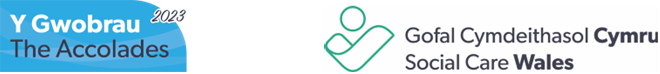 